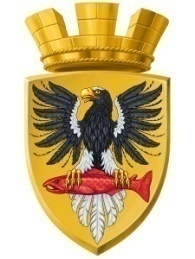 Р О С С И Й С К А Я  Ф Е Д Е Р А Ц И ЯКАМЧАТСКИЙ КРАЙП О С Т А Н О В Л Е Н И ЕАДМИНИСТРАЦИИ ЕЛИЗОВСКОГО ГОРОДСКОГО ПОСЕЛЕНИЯОт  11.10.2017 года                                                                                                                 № 987-п         г.ЕлизовоО присвоении адреса земельному участку с кадастровым номером 41:05:0101060:710 и зданию с кадастровым номером 41:05:0101060:2261	Руководствуясь статьей 14 Федерального закона от 06.10.2003 № 131-ФЗ «Об общих принципах организации местного самоуправления в Российской Федерации», Уставом Елизовского городского поселения, согласно Правилам присвоения, изменения и аннулирования адресов, утвержденным постановлением Правительства Российской Федерации от 19.11.2014 № 1221, согласно постановлению администрации Елизовского городского поселения от 18.04.2017 года № 341-п «О присвоении наименований элементам улично-дорожной сети в СТ «Организатор-2», на основании заявления Самариной Н.Г., представляющей интересы Антоненко А.В., действующей по доверенности от 16.02.2017 года, зарегистрированной в реестре за № 1-420 и принимая во внимание: свидетельство о государственной регистрации права собственности на земельный участок от 15.08.2012 года серии 41 АВ № 153261, выписку из Единого государственного реестра недвижимости об основных характеристиках и зарегистрированных правах на объект недвижимости, удостоверяющую государственную регистрацию прав собственности на жилое строение от 22.08.2017 № 41:05:0101060:2261-41/001/2017-1ПОСТАНОВЛЯЮ:Присвоить адрес земельному участку с кадастровым номером 41:05:0101060:710: Россия, Камчатский край, Елизовский муниципальный район, Елизовское городское поселение, снт Организатор-2, Вилючинская ул., 5.Присвоить адрес зданию с кадастровым номером 41:05:0101060:2261: Россия, Камчатский край, Елизовский муниципальный район, Елизовское городское поселение, снт Организатор-2, Вилючинская ул., д.5.Направить настоящее постановление в Федеральную информационную адресную систему для внесения сведений установленных данным постановлением.Управлению делами администрации Елизовского городского поселения опубликовать (обнародовать) настоящее постановление в средствахмассовой информации и разместить в информационно – телекоммуникационной сети «Интернет» на официальном сайте администрации Елизовского городского поселения. Антоненко А.В. обратиться в Управление Федеральной службы государственной регистрации, кадастра и картографии по Камчатскому краю и в филиал федерального государственного бюджетного учреждения «Федеральная кадастровая палата Федеральной службы государственной регистрации, кадастра и картографии» по Камчатскому краю для внесения изменений уникальных характеристик объектов недвижимого имущества.Контроль за исполнением настоящего постановления возложить на руководителя Управления архитектуры и градостроительства администрации Елизовского городского поселения.Глава администрации Елизовского городского поселения                                                    Д.Б. Щипицын